Как   работать  с мнемотехникой?Прочитайте ребёнку любое стихотворение, загадку, пословицу, поговорку, небольшой рассказ, сказку, тот текст, который нужно запомнить.Разбиваем текст по смыслу и рисуем для каждого кусочка свою картинку. При этом решаем вместе с ребенком, как обозначить то или иное слово (развиваем его мышление и связную речь). Чаще задавайте вопросы: «Как?», «Почему так обозначим?», «Объясни свой выбор!»Учитываем, что картинки должен рисовать сам ребенок для того, чтобы лучше запомнить.Отвлеките малыша минут на 5, а потом попросите его повторить текст только глядя на картинки, вспоминая, что они значат.Похвалите и поправьте. Если были ошибки. Попробуйте повторить еще раз текст!Не напрягайте ребенка сильно. Для одного раза достаточно одного стихотворения или потешки. Лучше идти от простого к сложному.Уважаемые родители!Почти все дети любят рисовать! А если нет. Можно предложить им стать ШПИОНАМИ и зашифровать рисунками-схемами определенный  текст. Данный материал поможет Вам и вашему ребенку закрепить правильное произношение шипящих звуков в игровой форме. А также развить слуховую и зрительную память!Итак, поехали!Автоматизация шипящих звуковЧистоговоркиША-ША-ША – наша Даша хороша,
ШИ-ШИ-ШИ – Миша и Маша – малыши
ШЕ-ШЕ-ШЕ – мыши в шалаше,
ШО-ШО-ШО – говорю я хорошо! 
Рисунок 11.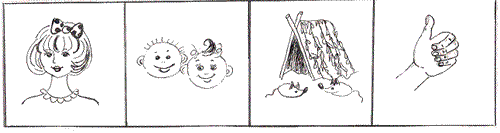 АШ-АШ-АШ – у Наташки карандаш,
ОШ-ОШ-ОШ – у Антошки нож,
УШ-УШ-УШ – малыш идёт в душ, 
ЫШ-ЫШ-ЫШ – в камышах мышь.  
Рисунок 12.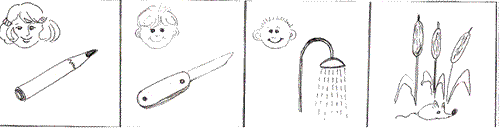 ЖИ-ЖИ-ЖИ – в лесу живут ежи, 
ЖА-ЖА -ЖА – есть иголки у ежа,
ЖУ-ЖУ-ЖУ – я к ежу подхожу, 
ЖЕ-ЖЕ-ЖЕ – ёжик в норке уже!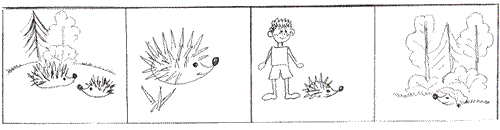 СтихиЛягушка – попрыгушка, 
глазки на макушке.
Прячьтесь от лягушки 
комары и мушки! 
Рисунок 14.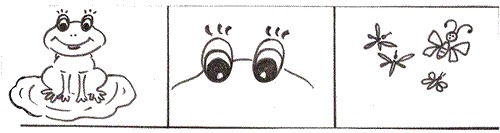 Кошка в окошке 
подушку шьёт,
Мышка в сапожках 
избушку метёт. 
Рисунок 15.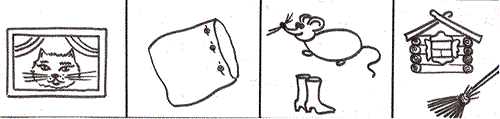 Летом в клетке зоопарка 
медвежонку очень жарко.
Хорошо в жару такую
снять одёжку меховую.
Ищет он застёжки, 
чтобы снять одёжки. 
Рисунок 16.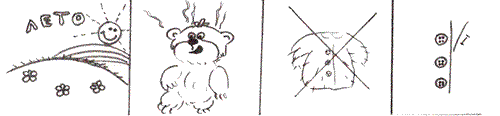 СкороговоркиУ кошки и у мышки ушки на макушке. 
Рисунок 17.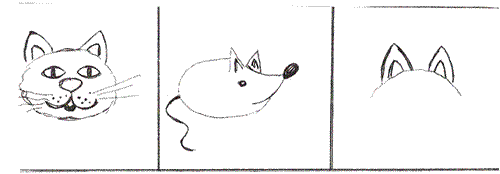 Шапка да шубка, вот он наш Мишутка. 
Рисунок 18.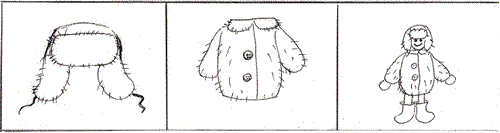 У ежа – ежата, у ужа – ужата. 
Рисунок 19.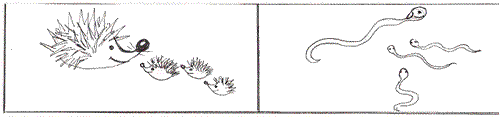 Ежу на ужин мышонок нужен. 
Рисунок 20.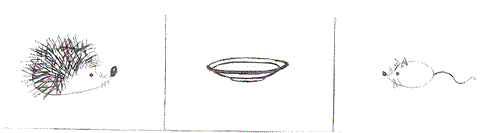 авторы: Барсукова Е.Л.; Поздняк Е. В.